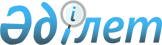 О внесении изменений в решение Жанибекского районного маслихата от 10 января 2020 года № 39-4 "О бюджете Жанибекского сельского округа Жанибекского района на 2020 – 2022 годы"
					
			Утративший силу
			
			
		
					Решение Жанибекского районного маслихата Западно-Казахстанской области от 7 апреля 2020 года № 42-1. Зарегистрировано Департаментом юстиции Западно-Казахстанской области 8 апреля 2020 года № 6136. Утратило силу решением Жанибекского районного маслихата Западно-Казахстанской области от 31 марта 2021 года № 4-8
      Сноска. Утратило силу решением Жанибекского районного маслихата Западно-Казахстанской области от 31.03.2021 № 4-8 (вводится в действие со дня первого официального опубликования).
      В соответствии с Бюджетным кодексом Республики Казахстан от 4 декабря 2008 года и Законом Республики Казахстан от 23 января 2001 года "О местном государственном управлении и самоуправлении в Республике Казахстан" Жанибекский районный маслихат РЕШИЛ:
      1. Внести в решение Жанибекского районного маслихата от 10 января 2020 года №39-4 "О бюджете Жанибекского сельского округа Жанибекского района на 2020-2022 годы" (зарегистрированное в Реестре государственной регистрации нормативный правовых актов №5972, опубликованное 17 января 2020 года в Эталонном контрольном банке нормативных правовых актов Республики Казахстан) следующие изменения:
      пункт 1 изложить в следующей редакции:
      "1. Утвердить бюджет Жанибекского сельского округа на 2020-2022 годы согласно приложениям 1, 2 и 3 соответственно, в том числе на 2020 год в следующих объемах:
      1) доходы – 287 476 тысяч тенге:
      налоговые поступления – 23 262 тысячи тенге;
      неналоговые поступления – 0 тенге;
      поступления от продажи основного капитала – 0 тенге;
      поступления трансфертов – 264 214 тысяч тенге;
      2) затраты – 294 624 тысячи тенге;
      3) чистое бюджетное кредитование – 0 тенге:
      бюджетные кредиты – 0 тенге; 
      погашение бюджетных кредитов – 0 тенге;
      4) сальдо по операциям с финансовыми активами – 0 тенге:
      приобретение финансовых активов – 0 тенге;
      поступления от продажи финансовых активов государства – 0 тенге;
      5) дефицит (профицит) бюджета – - 7 148 тысяч тенге;
      6) финансирование дефицита (использование профицита) бюджета – 7 148 тысяч тенге:
      поступление займов – 0 тенге;
      погашение займов – 0 тенге;
      используемые остатки бюджетных средств – 7 148 тысяч тенге.";
      приложение 1 к указанному решению изложить в новой редакции согласно приложению к настоящему решению.
      2. Руководителю аппарата Жанибекского районного маслихата (Н.Уалиева) обеспечить государственную регистрацию данного решения в органах юстиции.
      3. Настоящее решение вводится в действие с 1 января 2020 года. Бюджет Жанибекского сельского округа на 2020 год 
      тысяч тенге
					© 2012. РГП на ПХВ «Институт законодательства и правовой информации Республики Казахстан» Министерства юстиции Республики Казахстан
				
      Председатель сессии

И. Илемесов

      Секретарь маслихата

Т. Кадимов
Приложение
к решению Жанибекского 
районного маслихата
от 7 апреля 2020 года №42-1Приложение 1
к решению Жанибекского 
районного маслихатаот 
10 января 2020 года № 39-4
Категория
Категория
Категория
Категория
Категория
Сумма
Класс
Класс
Класс
Класс
Сумма
Подкласс
Подкласс
Подкласс
Сумма
Специфика
Специфика
Сумма
Наименование
Сумма
1
2
3
4
5
6
1) Доходы
 287 476
1
Налоговые поступления
23 262
01
Подоходный налог
7 460
2
Индивидуальный подоходный налог
7 460
04
Hалоги на собственность
15 802
1
Hалоги на имущество
150
3
Земельный налог
522
4
Hалог на транспортные средства
15 130
2
Неналоговые поступления
0
01
Доходы от государственной собственности
0
3
Поступления от продажи основного капитала
0
4
Поступления трансфертов
264 214
02
Трансферты из вышестоящих органов государственного управления
264 214
3
Трансферты из районного (города областного бюджета) бюджета
264 214
Функциональная группа
Функциональная группа
Функциональная группа
Функциональная группа
Функциональная группа
Сумма
Функциональная подгруппа
Функциональная подгруппа
Функциональная подгруппа
Функциональная подгруппа
Сумма
Администратор бюджетных программ
Администратор бюджетных программ
Администратор бюджетных программ
Сумма
Программа
Программа
Сумма
Наименование
Сумма
1
2
3
4
5
6
2) Затраты
 294 624
01
Государственные услуги общего характера
30 687
1
Представительные, исполнительные и другие органы, выполняющие общие функции государственного управления
30 687
124
Аппарат акима города районного значения, села, поселка, сельского округа
30 687
001
Услуги по обеспечению деятельности акима города районного значения, села, поселка, сельского округа
30 687
04
Образование
220 527
1
Дошкольное воспитание и обучение
220 527
124
Аппарат акима города районного значения, села, поселка, села, сельского округа
220 527
004
Дошкольное воспитание и обучение и организация медицинского обслуживания в организациях дошкольного воспитания и обучения
220 527
07
Жилищно-коммунальное хозяйство
43 410
3
Благоустройство населенных пунктов
43 410
124
Аппарат акима города районного значения, села, поселка, сельского округа
43 410
008
Освещение улиц в населенных пунктах
22 698
010
Содержание мест захоронений и погребение безродных
1 719
011
Благоустройство и озеленение населенных пунктов
18 993
3) Чистое бюджетное кредитование
0
Бюджетные кредиты
0
Погашение бюджетных кредитов
0
Категория
Категория
Категория
Категория
Категория
Сумма
Класс
Класс
Класс
Класс
Сумма
Подкласс
Подкласс
Подкласс
Сумма
Наименование
Наименование
Сумма
5
Погашение бюджетных кредитов
 0
01
Погашение бюджетных кредитов
0
1
Погашение бюджетных кредитов, выданных из государственного бюджета
0
4) Сальдо по операциям с финансовыми активами
0
Функциональная группа
Функциональная группа
Функциональная группа
Функциональная группа
Функциональная группа
Сумма
Функциональная подгруппа
Функциональная подгруппа
Функциональная подгруппа
Функциональная подгруппа
Сумма
Администратор бюджетных программ
Администратор бюджетных программ
Администратор бюджетных программ
Сумма
Программа
Программа
Сумма
Наименование
Наименование
1
2
3
4
5
6
Приобретение финансовых активов
 0
Категория 
Категория 
Категория 
Категория 
Категория 
Сумма
Класс
Класс
Класс
Класс
Сумма
Подкласс
Подкласс
Подкласс
Сумма
Специфика
Специфика
Сумма
Наименование
Сумма
1
2
3
4
5
6
6
Поступления от продажи финансовых активов государства
0
01
Поступления от продажи финансовых активов государства
0
1
Поступления от продажи финансовых активов внутри страны
0
5) Дефицит (профицит) бюджета
 - 7 148
6) Финансирование дефицита (использование профицита) бюджета
7 148
7
Поступления займов
0
01
Внутренние государственные займы
0
2
Договоры займа
0
Функциональная группа
Функциональная группа
Функциональная группа
Функциональная группа
Функциональная группа
Сумма
Функциональная подгруппа
Администратор бюджетных программ
Функциональная подгруппа
Администратор бюджетных программ
Функциональная подгруппа
Администратор бюджетных программ
Функциональная подгруппа
Администратор бюджетных программ
Сумма
Программа
Программа
Программа
Сумма
Наименование
Наименование
Сумма
1
2
3
4
5
6
16
Погашение займов
 0
1
Погашение займов 
0
Категория
Категория
Категория
Категория
Категория
Сумма
Класс
Класс
Класс
Класс
Сумма
Подкласс
Подкласс
Подкласс
Сумма
Специфика
Специфика
Сумма
Наименование
1
2
3
4
5
6
8
Используемые остатки бюджетных средств
 7 148
01
Остатки бюджетных средств
0
1
Свободные остатки бюджетных средств
0